

Уважаемый, УважаемаяВы уже на протяжении некоторого времени проживаете в ...vul gemeente in…. Вы уже зарегистрированы в VDAB как лицо, ищущее работу? Или Вы трудоустроены?Если ДА, то Вам ничего не нужно делать.Если НЕТ: как можно скорее зарегистрируйтесь онлайн, так как с 16 мая 2023 года это обязательно для каждого временно перемещённого лица.  Пройдите по ссылке https://www.vdab.be/inschrijven либо отсканируйте QR-код и установите страницу на английском или украинском языке (через меню в верхнем правом углу страницы). Дополнительную информацию Вы сможете найти в прилагающемся буклете. 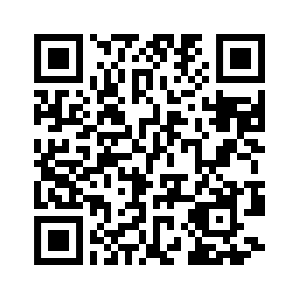 У Вас не получается зарегистрироваться онлайн? Обратитесь в близлежащее VDAB. Перечень месторасположений и часы работы указаны здесь https://www.vdab.be/contact  
Получаете ли Вы также финансовую помощь (эквивалент пособия на проживание) от OCMW? Тогда OCMW предоставит Вам дальнейшую информацию, касающуюся Вашей регистрации в VDAB и о возможном влиянии на выплату Вашей финансовой помощи. С дружеским приветом,… in te vullen door elk lokaal bestuur…